Publicado en  el 23/02/2016 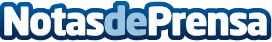 Škoda lanza la conexión inalámbrica en el marco del Mobile World CongressLa marca ha presentado su nueva tecnología MirrorLink, que mejora la conectividad entre smartphones y vehículos y deja atrás la vieja costumbre de tener que usar el cable. Los datos son transferidos al sistema de información y entretenimiento mediante conexión Wi-Fi y, de forma cómoda, el smartphone puede usarse como servidor multimedia, radio, audiolibro o para informar sobre parkingsDatos de contacto:Nota de prensa publicada en: https://www.notasdeprensa.es/koda-lanza-la-conexion-inalambrica-en-el-marco Categorias: Telecomunicaciones Automovilismo E-Commerce Software Consumo Dispositivos móviles Industria Automotriz http://www.notasdeprensa.es